Photograph Specification 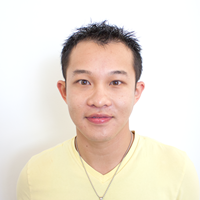 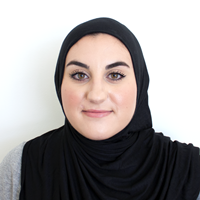 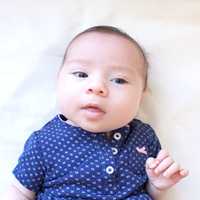 Color passport photograph with a  white background 2 inch by 2 inch, fully developed and no shadowsIdentical, eyes open, not smiling, no glasses worn, natural expression, normal clothingTaken within the past 6 months, showing current appearance Full face, front view – looking directly at the camera Measurement: between 1” to 1 3/8” from the bottom of the chin to the top of the headUniforms should not be worn in photographs. Do not wear a hat or headgear that obscures the hair or hairline unless for religious purposes.